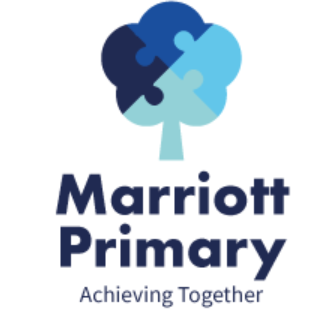 Year 3 Curriculum Newsletter – Autumn 2 Maths In Maths, we will be looking at multiplication and division. This will involve multiplying and dividing by 2, 3, 4, 5, 8 and 10. The children will become more familiar with their times tables and will use this to support their learning throughout the topic. They will develop their knowledge of how to use mental and written methods to solve a variety of problems. EnglishDuring this half term, we will be looking at non-chronological reports to provide information on a subject, topic or place. We will begin by looking at the city of Leicester which will tie in with our geography topic. The children will be given the opportunity to create a brochure about the landmarks in Leicester. We will then move on to looking at The Life and Times of a Honey Bee where the children will create an article explaining how bees make honey. Throughout these units, the children will use a range of conjunctions, adjectives, adverbs of manner and imperative verbs. Punctuation and handwriting will also form a central part of our English teaching this half term.Science In Science, we will be finding out about plants. The children will explore the part that flowers play in the life cycle of flowering plants, including pollination, seed formation and see dispersal. They will lead their own enquiries into the requirements of plants for life and growth and how they vary from plant to plant. By the end of the term, the children will be able to identify and describe the functions of different parts of flowering plants.Art How are formal elements of art used today?In Art, we will be exploring two of the formal elements of art: shape and tone. The children will use shapes as guidelines to draw accurately from observation and practice shading neatly from light to dark. They will learn how to use a range of techniques and mark making skills.GeographyWhy would you want to visit Leicester and the East Midlands?We will be exploring the question to find out more about Leicester and the East Midlands. Using maps, atlases, globes and computer mapping the children will be able to name and locate countries and cities in and around the East Midlands. They will also look at the human and physical features of Leicester and how these compare to other cities in the East Midlands. PEDance and Tag RugbyWe will be taking part in dance and tag rugby this half term. The children will be working on their skills and improving these each week. The children will also take part in the Daily Mile on a regular basis.RSHEWhy and how do we need to keep clean?In this unit, the children will learn about how to keep themselves clean. They will also learn the specific names for some areas of the male and female body.REWhat do religions say about treating people fairly?We will be learning about what equality and fairness mean and how this is displayed in different religions. The children will have the opportunity to reflect upon their own lives and how they can treat others with respect.MusicNotationThis half term, the children will be reading music notation and using this to play tuned instruments. Throughout the unit, the children will be given the opportunity to perform in small groups.Important InformationPE is on Monday and Friday. Your child should come to school in their PE kit. It is important your child reads 3 times a week and their reading log must be signed and brought to school on a Friday. Homework will be handed out every Friday. Please complete the homework each week and upload a picture to Dojo. If you require a paper copy of the homework then please contact your child’s class teacher.The weather is becoming colder so please ensure that your child comes to school in sufficient layers.Swimming will begin after Christmas and we will give you more information about this closer to the time.The children will be going to Flag Fen on Wednesday 1st December.